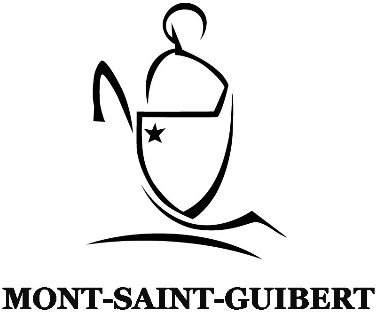 DéclarationDétention de chien repris à l’article 31 du règlement général de police adopté en date du 19 mars 2015DéclarationDétention de chien repris à l’article 31 du règlement général de police adopté en date du 19 mars 2015Propriétaire :Propriétaire :Propriétaire :Nom : Nom : Prénom : Adresse : Adresse : Tél : Tél : E-mail :E-mail :Une copie de l’assurance responsabilité civile prise en cas d’accident est jointe à la déclaration :Une copie de l’assurance responsabilité civile prise en cas d’accident est jointe à la déclaration :Une copie de l’assurance responsabilité civile prise en cas d’accident est jointe à la déclaration :OUI – NONOUI – NONLa preuve est à fournir obligatoirement annuellement à la communeLa preuve est à fournir obligatoirement annuellement à la communeLa preuve est à fournir obligatoirement annuellement à la communeAnimal :Animal :Race du chien : Race du chien : Date de naissance :Date de naissance :Numéro d’identification (puce – tatouage) :Numéro d’identification (puce – tatouage) :Numéro d’identification (puce – tatouage) :Un extrait du Règlement Général de Police concernant les mesures et dispositions à suivre en matière de détentions d’animaux considérés comme dangereux seront remis au propriétaire lors de la remise de la déclarationUn extrait du Règlement Général de Police concernant les mesures et dispositions à suivre en matière de détentions d’animaux considérés comme dangereux seront remis au propriétaire lors de la remise de la déclarationUn extrait du Règlement Général de Police concernant les mesures et dispositions à suivre en matière de détentions d’animaux considérés comme dangereux seront remis au propriétaire lors de la remise de la déclarationDate : Date : Signature :